Publicado en Barcelona el 11/04/2018 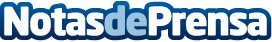 Alimentaria acoge la presentación de tres marcas que revolucionan la concepción gastronómica del tomateSyngenta dará a conocer Kumato, El Reino de los Sabores y Caniles en su stand de Alimentaria 2018, situado en el Pabellón 2, Nivel 0, Calle E, Stand 545Datos de contacto:Comunicación y Más91 032 73 64Nota de prensa publicada en: https://www.notasdeprensa.es/alimentaria-acoge-la-presentacion-de-tres Categorias: Nacional Gastronomía Cataluña Industria Alimentaria Eventos Consumo http://www.notasdeprensa.es